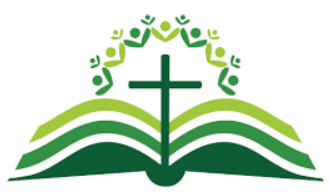 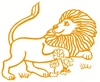 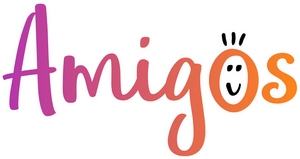 Mentoring is really simple. It’s about intentionally getting to know someone, over time, through doing simple activities, hobbies or games. Through those activities, and through the conversations that happen, a mentor builds a relationship with a mentee. This develops the confidence of the mentee, improves their social skills, and gives them a trust in people – someone to talk to if they have worries or questions.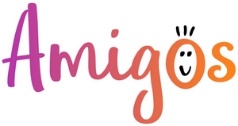 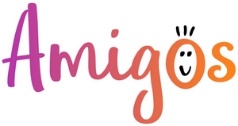 It really is simple. For 45 minutes a week, you’ll meet with a child at St Mark’s CofE Primary School. What you do is dependent on you! For example, if you love puzzles, or enjoy crafts, or love board games, or like photography, or prefer gardening, or…. whatever your interest is, it can be used in mentoring. As you meet with the child and share your activity, the mentoring just happens; trust is gained, skills are learned, and a mentoring relationship develops.Mentoring is really simple. It’s about intentionally getting to know someone, over time, through doing simple activities, hobbies or games. Through those activities, and through the conversations that happen, a mentor builds a relationship with a mentee. This develops the confidence of the mentee, improves their social skills, and gives them a trust in people – someone to talk to if they have worries or questions.It really is simple. For 45 minutes a week, you’ll meet with a child at St Mark’s CofE Primary School. What you do is dependent on you! For example, if you love puzzles, or enjoy crafts, or love board games, or like photography, or prefer gardening, or…. whatever your interest is, it can be used in mentoring. As you meet with the child and share your activity, the mentoring just happens; trust is gained, skills are learned, and a mentoring relationship develops.We provide…You provide…- Training and induction processes- Full DBS & safeguarding support- Help with knowing what to do- A place, a child and resources! - An hour a week, on a regular day and time.- A bit of preparation time.- A desire to see a young child thrive.We provide…You provide…- Training and induction processes- Full DBS & safeguarding support- Help with knowing what to do- A place, a child and resources! - An hour a week, on a regular day and time.- A bit of preparation time.- A desire to see a young child thrive.